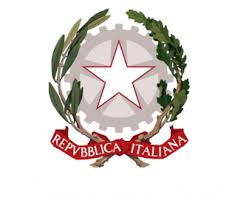 Ministero dell’Istruzione dell’Università e della RicercaIstituto Comprensivo 64° Rodari – MoscatiSede centrale v. Lombardia, 28 - 80145 Napoli
Tel./Fax 081.754.46.39c.f. 95170100630 – codice meccanografico NAIC8DG006Calendario Scrutini  II Quadrimestre Scuola Primaria a. s. 2019/2020           Lunedì  8 giugno 2020 :ore 16.00 Classe   I A plesso Rodariore 17.00  Classe  I B plesso Rodariore 18.00 Classe   I C  plesso Rodari           Martedì  9 giugno 2020 :ore 09.00 Classe   II A  plesso Rodariore 10.00  Classe   II B plesso Rodariore 11.00 Classe   II C  plesso Rodariore 12.00 Classe  III A plesso Rodariore 13.00  Classe  III B plesso Rodariore 15.00 Classe  IV A  plesso Rodariore 16.00 Classe  IV B  plesso RodariMercoledì  10 giugno 2020 :ore 15.00 Classe  III C  plesso Rodariore 16.00 Classe  IV C  plesso Rodariore 17.00 Classe    V A plesso Rodariore 18.00  Classe   V B plesso RodariGiovedì  11 giugno 2020 :ore 09.00 Classe   V C plesso Rodariore 10.00  Classe  I    plesso Picassoore 11.00 Classe   II    plesso Picassoore 12.00 Classe  III    plesso Picassoore 13.00  Classe   IV  plesso  Picassoore 16.00 Classe    V   plesso  PicassoGli incontri si terranno in modalità telematica sulla piattaforma Google Meet. Sarà comunicato in seguito il link per accedere.                                                                                                 Il Dirigente ScolasticoProf. Ing. Giovanni Del PreteFirma autografa omessa ai sensi dell’art.3 del D: Lgs. N. 39/1993